SYMPOSIUM SUR LE RENOUVEAU DU FOOTBALL ALGERIENATELIER N°1FORMATION  ET DEVELOPPEMENTRESOLUTIONS ET PROPOSITIONS DE RESILUTIONJUILLET 2018PLANPREAMBULEI – COMPOSITIONSII- RESOLUTIONSIII- PROPOSITIONS DE SOLUTIONSPREAMBULE Il est vrai que le « talon d’Achille »  du Football Algérien demeure la formation tant il n’a pas été inscrit au niveau des « priorités ».Il est nécessaire aujourd’hui de «  repenser » cette notion afin d’en faire un système  pérène  qui nécessitera avec le temps des  ajustements mais qui suivra aux hommes et contribuera à faire des concepts à chacun selon son mérite une réalité ; un système qui en adéquation  avec les moyens fera émerger les compétences sur tout le territoire national.   COMPOSITION DE L’ATELIER II – RESOLUTIONS Intégrer les cursus sport/étude au sein des clubs Créer une commission de réflexion sur la formation au  Spécialisation de la formation des gardiens de but par  catégorie d’âge Former les dirigeants de clubs au football de propre centre de formation Aider les clubs et les accompagner à créer leurs propres centres de formation  Former les formateurs qui se chargeront de la formation des entraineurs Mettre en place un mécanisme pour assurer une stabilité à l’entraineur, notamment chez les jeunes Orienter les clubs vers l’application d’un contenu de formation fournis par la DTN Etablir un constat  post –formation pour la formation qualifiante de la FAF.Privilégier  la qualité à la quantité dans la formation des entraineurs.Faire un suivi pédagogique des entraineurs en post-formation.Etablir un bilan du championnat professionnel pour les orientations à terme.Associer les techniciens au pouvoir de décision.Valider la licence d’entraineur par la participation aux différents stages.Imposer un DTS par la FAF au sein de la structure des clubs.Préserver les catégories d’âge au niveau national dans la durée et sans tenir compte des éventuelles notifications de la FIFA.Transmettre et partager les rapports de la DTN à toutes les instances (créations d’une base données au sein de l’instance fédérale)Revoir les critères d’accès à des postes de responsabilités techniques.Valoriser les compétitions de jeunes (exemple : la Coupe d’Algérie.   Relancer le concours du jeune footballeur.Protéger l’entraineur algérien par rapport à l’étranger en exigeant la licence UEFA PRO afin d’exercer dans le championnat d’Algérie.       Création d’une Fédération de football de masse.Restituer la gestion des jeunes catégories aux clubs amateurs.Fusionner certaines catégories de jeunes afin d’optimiser les infrastructures Rendre la subvention à main levée afin d’inciter les clubs à s’harmoniser avec  la DTN.Créer une commission de veille au niveau de la FAF (nouveautés, technologie, matériel.....).Réactiver la mission des prospecteurs de jeunes au sein de la FAF.   Faire des journées d’études et d’évaluations  périodiques.  Attribuer un label de formation aux clubs formateurs Modifier les meilleures équipes de jeunes (champion et vainqueur  de la coupe) par des participants aux tournois internationaux à l’étranger.III – PROPOSITION DE SOLUTIONS Ce qui doit prévaloir en tout premier lieu s’est de s’entendre sur des programmes nationaux de formation.Il  s’agit de répondre à la question ‘’que doit savoir’’ par exemple un entraineur  de seniors de l’élite, un entraineur de jeunes de l’élite, un entraineur de filles de séniors et de jeunes, un entraineur de gardien de but d’adultes et de jeunes……Une fois ces programmes validés par un collègue technique national à mettre en place il convient de constituer un « corps d’évaluateurs » capable non seulement de déterminer la valeur d’un entraîneur mais aussi comme « un médecin » de lui prescrire le cas échéant un programme ‘ ajustement » pour le faire arriver au niveau voulu et attendu.La formation dans le football Algérien devra fonctionner à « l’émission » ce qui implique que tous les programmes proposés par le collègue technique national et validés par la direction technique nationale seront les mêmes dans toutes les ligues du territoire national lorsqu’elle  à , sous l’autorité de la Direction Technique  entamer ont une action de formation de quelques nature que ce soit.Ceci  veut dire qu’il y aura  des programmes nationaux de formations qui seront déclinés dans le temps et dans l’espace sur le territoire national dans un « timing déterminé » par la DTN.La DTN en tant qu’organe central de la formation et du développement doit mettre en place tous les mécanismes de détection concernant : Les entraineurs de valeur par une évaluation périodique du travail au niveau des clubs et des équipes nationales.Les joueurs susceptibles d’alimenter  les équipes nationales en jeunes talents sur le territoire national et à l’étranger en mettant en  place des mécanismes «  révélateurs des qualités de sportifs de niveau supérieur (concours du jeunes footballeur, section régionales, participations aux tournois internationaux….)  Cette direction aura aussi pour tache de proposer toutes les mesures visant à la protection des joueurs et des entraineurs dans l’exercice de leur activité.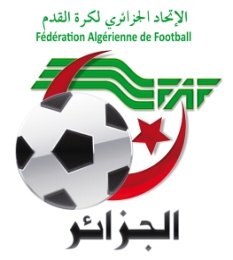 الاتحادية الجزائرية لكرة القدمFEDERATION ALGERIENNE DE FOOTBALLN°NOMSPRENOMS01LAICHE Rezoug 02KEZIME Lamine 03BACHI Zoubir 04OUKACI Yacine 05KACI  SAID Mohamed 06BISKRI Mustapha 07MADANI Mebarek 08DJELLOUL Zoheir 09AMROUCHE Lotfi 10MEKHAZNI Mohamed 11AIT DJOUDI Azeddine 12SAID AISSA Khalifa 13SLATNI Mourad 14BELAKHIR Boulerbah 15KOUICI Mustapha 16TAIBI Houari 17ARBAOUI Med Elalmi18INEZARENE Smail19CHETHOUA Boubakeur 20MEHIMDAT Rachid 21TEBIB Mohamed 22BENZERAFA Med  Cherif 23CHIHA Fouad 24LAMANI Aziz 25KOURICHI Toufik 26BOULAHDJILET Dhia Edine 27LEBRARA Adel 28BOUTADJINE Mohamed 29GHIMOUZ Driss30ZEKRI Hocine 31ABDESSEMAD Noureddine 32MEHIMDA Khalladi 33REZIG Mustapha 34MEHDAOUI Abderrahmane 